Права выпускников с ограниченными возможностями здоровья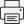 К участникам с ограниченными возможностями здоровья (ОВЗ) относятся лица, имеющие недостатки в физическом и (или) психическом развитии, в том числе глухие, слабослышащие, слепые, слабовидящие, с тяжелыми нарушениями речи, с нарушениями опорно-двигательного аппарата и другие.

Выпускники IX классов с ОВЗ имеют право добровольно выбрать формат выпускных испытаний – это может быть основной государственный экзамен либо государственный выпускной экзамен.

Существуют специальные правила организации ГИА для выпускников с ограниченными возможностями здоровья.

Условия организации и проведения ГИА для учащихся с ОВЗ определяются с учетом особенностей психофизического развития, индивидуальных возможностей и состояния здоровья выпускников.

Для определения необходимых условий проведения ГИА выпускник с ОВЗ при подаче заявления на участие в ГИА должен предоставить один из следующих документов (оригинал или ксерокопию):заключение психолого-медико-педагогической комиссии;справка, подтверждающая факт установления инвалидности, выданной федеральным государственным учреждением медико-социальной экспертизы.Материально-технические условия проведения экзамена должны учитывать индивидуальные особенности  обучающихся с ОВЗ,  детей-инвалидов, инвалидов и обеспечивать им возможность беспрепятственного доступа и пребывания в аудиториях, туалетных и других помещениях. 

В помещениях должны быть пандусы, поручни, расширенные дверные проемы,  лифты, специальные кресла и другие приспособления. При отсутствии лифтов аудитория располагается на первом этаже. 

При проведении экзамена присутствуют ассистенты, оказывающие участникам необходимую техническую помощь с учетом их индивидуальных особенностей, помогающие им занять рабочее место, передвигаться, прочитать задание, принять лекарство.

Участники экзамена могут пользоваться  необходимыми им техническими средствами с учетом их индивидуальных особенностей.

Особенности организации экзаменов

Для глухих и слабослышащих обучающихся: аудитории для проведения экзамена оборудуются звукоусиливающей аппаратурой как коллективного, так и индивидуального пользования;при необходимости привлекается ассистент-сурдопереводчик; по желанию экзамены по всем учебным предметам могут проводиться в письменной форме.Для слепых обучающихся:экзаменационные материалы оформляются рельефно-точечным шрифтом Брайля или в виде электронного документа, доступного с помощью компьютера;письменная экзаменационная работа выполняется рельефно-точечным шрифтом Брайля или на компьютере;предусматривается достаточное количество специальных принадлежностей для оформления - ответов рельефно-точечным шрифтом Брайля, компьютер;ГВЭ по всем учебным предметам по их желанию проводится в устной форме.Для слабовидящих обучающихся:экзаменационные материалы представляются в увеличенном размере;в аудиториях для проведения экзаменов предусматривается наличие увеличительных устройств и индивидуальное равномерное освещение не менее 300 люкс.Для лиц с нарушениями опорно-двигательного аппарата (с тяжелыми нарушениями двигательных функций верхних конечностей):письменные задания выполняются на компьютере со специализированным программным обеспечением;по желанию ГВЭ по всем учебным предметам проводится в устной форме.Во время проведения экзамена для участников организуются питание и перерывы для проведения необходимых медико-профилактических процедур.

Время экзамена увеличивается на 1,5 часа.

Для обучающихся, по медицинским показаниям не имеющих возможности прийти в ППЭ, экзамен организуется на дому.